Beste vogels en ouders,Op zaterdag 30 oktober gaan wij met de speelvogels op wegdag! Wij nemen om 09u34 de trein in Leuven naar een bestemming die we voorlopig nog liever geheim houden . Verzamelen doen we om 9u uur stipt aan de KBC op het Martelarenplein te Leuven.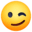 We proberen rond 16u30-17u terug te zijn. Voor deze uitstap vragen wij 15 euro, gelieve dit bedrag te storten op BE04 0635 5415 0931 op de naam Jannes Urlings en met als mededeling: 'wegdag - naam kind'.Wat mee te nemen?LunchpakketRegenjasDichte schoenen waarmee je mee kan wandelenKids IDAlvast tot dan! Groetjes van de mega enthousiast leiding!Jannes, Jeroen, Kaat, Nore en Rosiespeelvogels@chirohekeko.beAls de prijs van deze wegdag niet haalbaar is, kan je contact opnemen met volwassen begeleider Luka (0471 83 78 00)